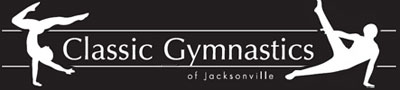 GYM GUIDELINESJoin us in the OBSERVATION AREA during your child’s class! No one is permitted on the gym floor unless registered for class at that particular time. BILLINGCalendar Month Billing	Tuition is based on a 4-week month.  Sometimes you will have 3 or 5 classes in a particular month.  Monthly rate does not change throughout the school year.  Payment is due on the 1st of each month.  A $20 late fee will be assessed after the 10th of the month.  Auto-Pay   A credit or debit card on account will be processed on the 1st business day of each month through the schoolyear beginning October.  We accept Visa, MasterCard and Discover.  Update card information at the desk or on parent portal as needed to ensure that your tuition is paid in a timely manner.Returned Check PolicyThere is a $30.00 fee for all returned checks.Delinquent PaymentsAny account that is delinquent for 1 month will result in the student’s drop from class.  Please give us a 30-day written notice for all student withdrawals so your account does not continue to be charged.Registration    All students who enroll in the Classic Gymnastics fall/spring program are required to pay a registration fee of $40 which is good from September through the end of August.  Yearly registration fees will be discounted beginning February $35/March $30/April $25/May $20/June through August/$15.*Bonus for students beginning with the summer session-If classes are continued in the fall, the discounted summer registration fee of $15sss will be deducted from the yearly registration fee.CLASSESMissed Classes    You have 30 days to schedule a missed class.  Holiday closings are not classes eligible for makeup. Makeup classes do not transfer from summer to schoolyear and vice versa.  An alternative makeup is a free open gym.30-Day Withdrawal Policy    Please fill out the withdraw form and hand it in at the desk, giving us time to discontinue your tuition and make available a spot in that class. You are financially responsible for those 30 days.Class Changes    Please take care of class changes or promotions at the desk with our office staff.  Coaches do not process class changes for students.Class Promotions    Your child will be promoted to the next level at any time during the year according to their need of a challenge.  If you have any questions regarding your child's class level, please call or come to the desk. No Show    Any child who is a no show in class for a month and has not called out or returned our follow up absentee calls will be automatically dropped from class.  No refund will be given for that month’s tuition. Drop-off/Parking LotWe share parking with the Dance Theatre. Entrance to our lot is by the Marquee sign. Exit our lot one way by driving around the back of the building and out the exit. There are extra parking spaces at the back of the building. Please do not park at the Animal Hospital next door. When picking up, children are NOT allowed to meet you at the car, they must be walked out by an adult.Dress Code Girls - A leotard (no tights unless footless), gym shorts or leggings are permitted, hair pulled back and bare feet. No bare midriff. No jewlery except post earrings. Boys – Form fitting shorts or gym pants, T-shirt or singlet and bare feetPrivate lessons (1 student)½ hour Private – $401 hour Private - $50Semi private lessons (2 or 3 students) ½ hour semi private - $35 each1 hour semi private - $40 each                                                     Senior Coach rates are different1 hour w/ Senior Coach - $70PLEASE NOTE: Out of respect for your coach’s time, if you miss a scheduled private and have not called the coach one hour or more prior to your expected arrival time, you are responsible for ½ payment.